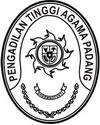 Nomor     	:  W3-A/        /OT.01.1/8/2023	11 Agustus 2023Lampiran	:  -Perihal	:	Rapat Koordinasi SAKIP 		Wilayah PTA Sumatera BaratYth. 1. Sekretaris2. Kepala Sub. Bagian PTIPPengadilan Agama Se-Sumatera BaratAssalammu’alaikum Wr, WbBersama ini kami mengundang Saudara untuk dapat hadir pada kegiatan Rapat Koordinasi SAKIP Wilayah PTA Sumatera Barat pada:Hari/Tanggal	: Senin, 14 Agustus 2023Waktu		: 13.30 WIB s.d selesaiMeeting ID	:  991 6018 5927Pascode	:  sakipDemikian undangan ini kami sampaikan. Atas perhatiannya diucapkan terimakasihWassalam,Plh. Sekretaris,							Ismail, S.H.I, M.A.Tembusan:Yth. Ketua Pengadilan Tinggi Agama PadangMAHKAMAH AGUNG REPUBLIK INDONESIADIREKTORAT JENDERAL BADAN PERADILAN AGAMAPENGADILAN TINGGI AGAMA PADANGJl. By Pass Km 24 Anak Air, Batipuh Panjang, Koto TangahTelp.(0751) 7054806 fax (0751) 40537Website: www.pta-padang.go.id Email: admin@pta-padang.go.idPADANG 25171